21. 4. Český jazykMilí šesťáci,dnes se opět vracíme k literatuře. Tentokrát se budeme bavit o poezii a básních. Na konci tohoto tématu budete s trochou píle umět dokonce napsat svoji vlastní báseň. Začneme však nejdříve jejich četbou. Přečtěte si tedy prosím následující báseň a poté splňte úkoly pod textem.Chválím tě, Země má Autor textu: Zdeněk Svěrák, autor hudby – Jaroslav UhlířChválím Tě, země má
Tvůj žár i mráz
Tvá tráva zelená
Dál vábí násMáš závoj z oblaků
Bílých jak sníh
Hvězdo má, bárko zázraků
Na nebesíchAť před mou planetou
Hvězdný prach zametouDej vláhu rostlinám
Dej ptákům pít
Prosím, svou přízeň dej i nám
Dej mír a klidAť před mou planetou
Hvězdný prach zametouDej vláhu rostlinám
Dej ptákům pít
Prosím, svou přízeň dej i nám
Dej mír a klidSvou přízeň dej i nám
Dej mír a klid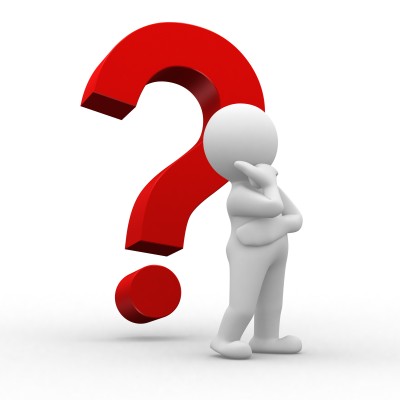 K tomu, že můžeme některé básně zazpívat, přispívá mimo jiné i rým.Rým můžeme definovat jako zvukovou shodu slabik na konci veršů. Povšimněte si vyznačených slabik na konci veršů.Máš závoj z oblaků         A
Bílých jak sníh       B
Hvězdo má, bárko zázraků      A
Na nebesích          BSlova oblaků a zázraků znějí podobně, to znamená, že se rýmují (označili jsme je písmenem A), stejně tak, jako slova sníh a nebesích (označili jsme je písmenem B). Podle různého seskupení těchto symbolů můžeme rozlišovat různé typy rýmů: Verš střídavý (ABAB), verš sdružený (AABB), verš obkročný (ABBA) a verš přerývaný (ABCB). – V úvodní básni je tedy použit verš střídavý. Dokážete určit druh verše v následujících ukázkách?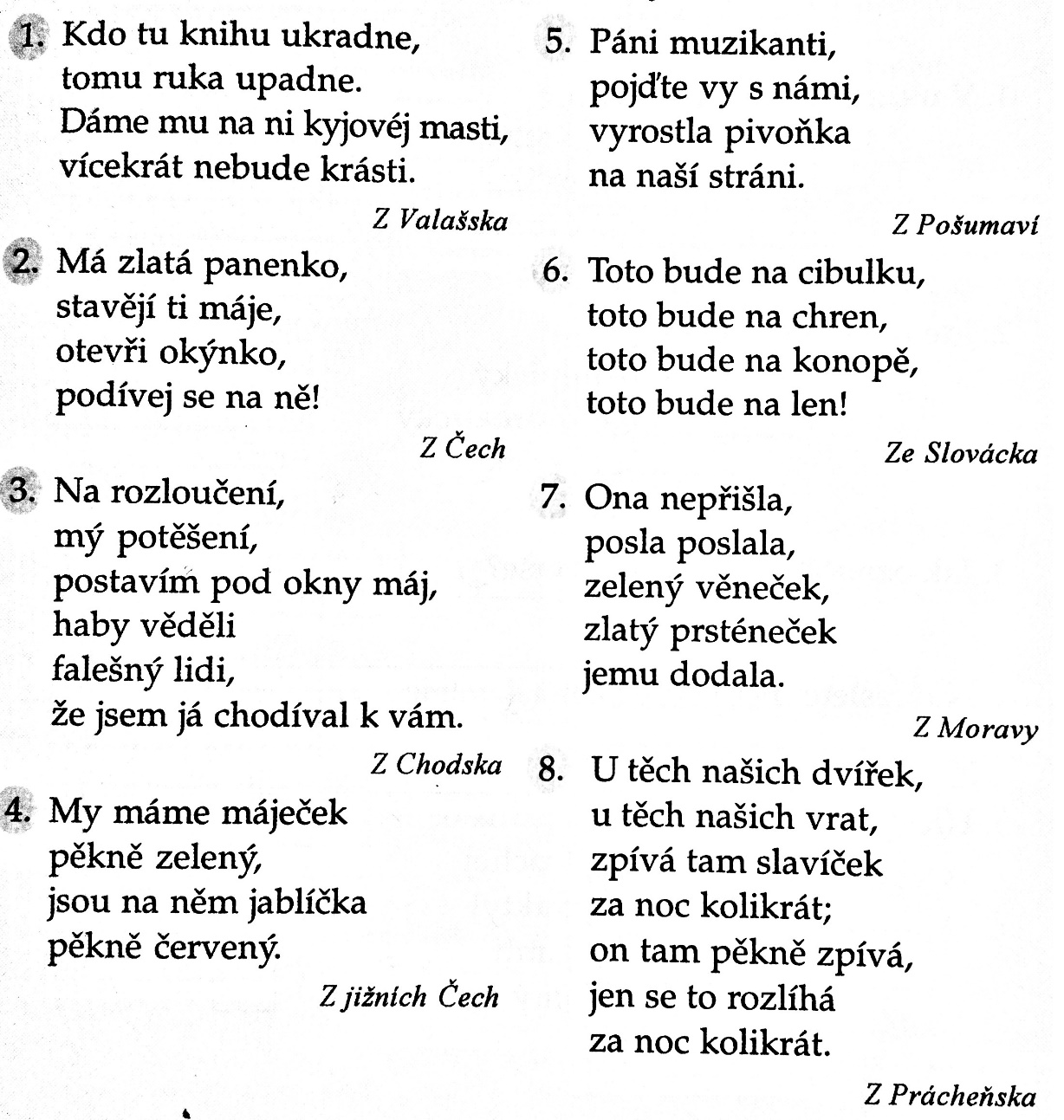 Pokuste se vymyslet co nejvíce slov z oblasti přírody, které se rýmují:Pokuste se vymyslet co nejvíce slov z oblasti přírody, které se rýmují:krajinaKVĚTINA